Башkортостан Республиĸаhы                                            Республика Башкортостан  Йəрмəĸəй  районы                                                                Совет  сельского  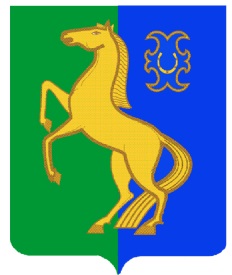 муниципаль районының                                          поселения Суккуловский     Һыуыkkул ауыл советы                                                      сельсовет муниципальногоауыл билəмəhе советы                                                         района Ермекеевский район452194, Һыуыkkул а, Мəктəп ур. 11                             452194,с. Суккулово ,ул.Школьная, 11 т. (34741)2-55-37, факс 2-55-37                                        т. (34741) 2-55-37, факс 2-55-37      e-mail  :  sukkul1_ss@mail.ru	                                   e-mail  :  sukkul1_ss@mail.ruҠАРАР                                                                        РЕШЕНИЕ«12 »  август  2020 й.                        №  11/8              «12»  августа  2020 г.  О внесении изменений в Регламент Совета  сельского поселения Суккуловский сельсовет муниципального района Ермекеевский район Республики БашкортостанРуководствуясь Федеральным законом от 6 октября 2003 года № 131-ФЗ «Об общих принципах организации местного самоуправления в Российской Федерации», Законом Республики Башкортостан «О старостах сельских населенных пунктов в Республике Башкортостан»,  Уставом сельского поселения Суккуловский сельсовет муниципального района  Ермекеевский район Республики Башкортостан в целях обеспечения участия населения муниципального образования в осуществлении местного самоуправления сельского поселения Суккуловский сельсовет муниципального района  Ермекеевский район Республики Башкортостан, Совет сельского поселения Суккуловский сельсовет муниципального района  Ермекеевский район Республики Башкортостан решил :1. Внести в Регламент Совета сельского поселения Суккуловский сельсовет муниципального района  Ермекеевский район Республики Башкортостан утвержденный решением Совета сельского поселения Суккуловский сельсовет муниципального района  Ермекеевский район Республики Башкортостан № 1/15 от 18.09.2019 г. изменения согласно приложению к настоящему Решению.2. Обнародовать настоящее решение  на информационном стенде в здании администрации  сельского поселения Суккуловский сельсовет муниципального района Ермекеевский  район Республики Башкортостан по адресу: с. Суккулово , ул. Школьная, д.5.3. Настоящее Решение вступает в силу после его официального опубликования. Глава сельского поселенияСуккуловский сельсовет                                  Ф.Р. Галимов  Приложениек решению Совета сельского поселения Суккуловский сельсовет муниципального района Ермекеевский район республики Башкортостанот 12.08.2020. № 11/8Изменения, вносимые в Регламент Совета сельского поселения Суккуловский сельсовет муниципального района  Ермекеевский район Республики Башкортостан1. Статью 28 главы 4 «Порядок проведения заседаний Совета» дополнить новым пунктом 9 следующего содержания: «На заседание Совета вправе принимать участие старосты : с. Суккулово, с. Купченеево, с. Елань-Чишма, д. Богородский, д. Калиновка, д. Князевка, д. Райманово, д, Никитинка, д. Михайловка  с правом совещательного голоса.»2. Статью 49 главы 6  «Порядок проведения заседаний постоянных комиссий Совета» дополнить новым пунктом 4 следующего содержания: «В работе комиссий вправе принимать участие старосты : с. Суккулово, с. Купченеево, с. Елань-Чишма, д. Богородский, д. Калиновка, д. Князевка, д. Райманово, д, Никитинка, д. Михайловка  с правом совещательного голоса.».